АДМИНИСТРАЦИЯ САРАГАШСКОГО СЕЛЬСОВЕТАБОГРАДСКОГО РАЙОНА РЕСПУБЛИУКИ ХАКАСИЯРодился в селе Сарагаш Боградского района Красноярского края 14 февраля в 1957 году.Окончил 10 классов Сарагашской средней школы в 1974 году.В 1974-1977 гг. учеба в Абаканском техническом техникуме на отделении ОЛЗПС 1977-1979 гг. служба в САВ 1979-1980 гг. механик в Автомобильной колонне № 1260 г.АбаканаВ 1980-1983 гг. резчик металла на ПО Абакан Вагон Марш г.АбаканаС 1983-1998 гг. работал в ЗАО Сарагашское механиком-контролером, зав. РТМ, главным инженеромС 1998-2006 гг. по собственному желанию переведен заведующим мельницей частного предпринимателя Беляева А.В. С 2006-2009 гг. зарегистрировал КФХ Евдокимов Б.Н.С 2009 по настоящее время в администрации Сарагашского сельсовета главой администрации Сарагашского сельсовета Боградского района Республики Хакасия САРАГАШСКИЙ СЕЛЬСОВЕТ.Южная граница   Сарагашского сельсовета начинается от межевого знака №1 на стыке границ   Ширинского района и   Первомайского сельсоветаТерритория поселения входит в состав Боградского района Республики Хакасия.Расстояние до районного центра с.Боград – .В природно-географичеких отношения с.Сарагаш расположен в умеренно-прохладном районе, в засушливом подрайоне. Почти на всем протяжении восточной границы с.Сарагаш находится Красноярское водохранилище. Вода в нем хорошего качества. Водится разнообразная рыба.Населенный пункт находится в  от трассы Абакан-Красноярск, до ближайшей железно-дорожной станции – , до аэропорта г.Абакана – , до ближайшей пристани с.Новоселово – .Согласно документам фонда Хакасской областной плановой комиссии село Сарагаш образовано в . В переводе с хакасского языка Сарагаш обозначает « желтый склон» (Бутанаев В.Я. Топонимический словарь Хакасско-Минусинского края – Аб.1995). Старый Сарагаш был расположен в живописном месте на берегу Енисея. Деревня была в одну улицу.Еще до войны здесь был организован колхоз «Авангард».В 1955 году был организован на целинных и залежных землях совхоз «Сарагашский», далее преобразованное в  ЗАО «Сарагашское», которое в настоящее время обанкротилось и  преобразовалось в КФХ «Атясово» . В составе совхоза находилось 4 населенных  пункта или 3 отделения: Базандаиха, Разлив, Степное и Центральная усадьба. Совхоз получил сразу большое количество земельных угодий, позволяющее вести сельскохозяйственное производство. В настоящее время  на территории Сарагашского сельсовета  успешно развиваются  фермерские хозяйства Андриановского В.А. и Ершова А.В, которые занимаются  производством мяса и молока.Название деревни Базандаиха пошло от фамилии богатого скотовода Базандаева еще до революции. Это место было заимкой для пастухов и конюхов Базандаева. В 30-е годы население заимки увеличилось. Деревня стала фермой № 3 совхоза «Овцевод» Новоселовского района, Красноярского края.Администрация Сарагашского сельсовета была сформирована с 16 мая 2011 г. в соответствии с Федеральным Законом от 06.10.2003 г. № 131 – ФЗ «Об общих принципах организации местного самоуправления в Российской Федерации».Территория Сарагашского сельсовета популярна у любителей парапланерного  спорта. В 2008 году  в с. Сарагаш проводилось первенство России . Каждое лето в Сарагаш съезжаются любители этого экстремального вида спорта с разных городов: Черногорска, Абакана и Красноярского края. В 2010 году они начали строительство базового лагеря.Также с. Сарагаш очень популярен у любителей рыбной ловли, как зимней, так и летней. На наших водоемах можно встретить рыбаков из Красноярска, Шарыпова, Абакана , Черногорска и других территорий.Сведения об административно территориальном устройстве администрации Сарагашского сельсоветаДемографические сведения муниципального образованияНациональный состав муниципального образования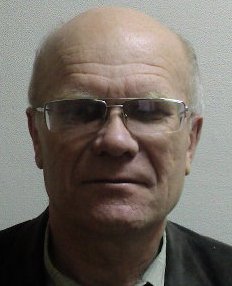 Глава администрации Сарагашского сельсовета Боградского района Республики ХакасияЕВДОКИМОВ БОРИС НИКОЛАЕВИЧНаименование муниципального образования Администрация Сарагашского сельсовета Боградского района республики ХакасияАдминистративный центСело БоградИсполнительный орган властиАдминистрация Сарагашского сельсовета Боградского района Республики ХакасияЮридический адрес655352, Республика Хакасия, Боградский район, с.Сарагаш, ул.Советская 24Телефон8(390-34) 9-55-16Представительный орган властиСовет депутатов Сарагашского сельсовета Дата регистрации и номер устава25.01.2006 г. РИ 195043072006001ИНН/КПП 1907002467/190701001ОГРН 1061903002347Количество населенных пунктов на территории муниципального образования2Количество домохозяйств 331Расстояние от административного центра  муниципального образования до г.Абакан146 км.Расстояние от административного центра муниципального образования до районного центраот д.Базандаиха – 85 км.от с.Сарагаш – 76 км.Площадь муниципального образования 38007,1 гаРеки на территории муниципального образования-№Наименование показателяЕд. измеренияНа 01.01.20171Численность населениячел.9772Женщинчел.5113Мужчинчел.4664детей до 1 года чел.285детей до 18 лет чел.2446пенсионеров чел.1677трудоспособных чел.583№наименованиеЕд. измеренияПоказатель 1Хакасычел.1012Русскиечел.8193Немцычел.104Шорцычел.25Чувашичел.186Прочиечел.27